       Мета та завдання:З ́ясувати основні проблеми роботи вихователя ГПД у різновіковій групі та спробувати віднайти шляхи їх вирішення.Розробити методичні рекомендації щодо  адаптації вихованців один до одного та до умов перебування у різновіковій групі.Сприяти розвитку навчально – пізнавальної діяльності учнів у різновіковій групі.Виховувати почуття взаємодопомоги, поваги  один до одного та дисципліни.        Учасники: Вихователі ГПД загальноосвітніх закладів Острозького району,методист  РМК  Мартинюк Вікторія  Леонідівна.       Місце проведення: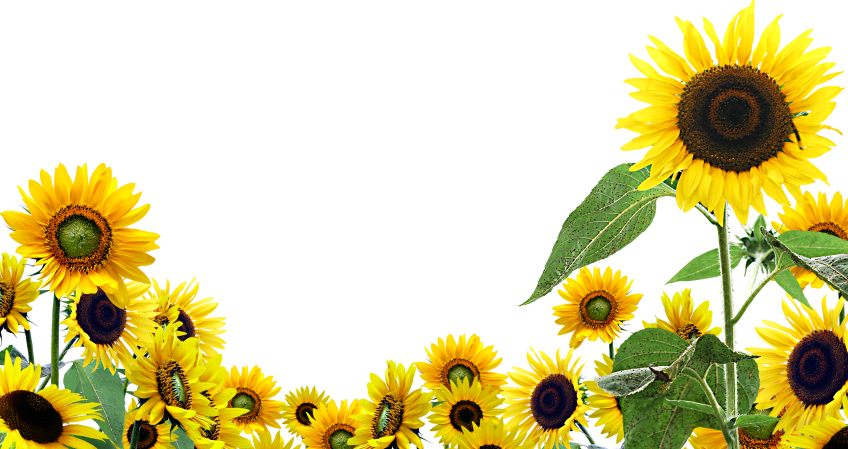 Плосківська ЗОШ І–ІІІ ст.Програма семінару -                                                     практикуму10.00 – 10.20 Заїзд учасників семінару – практикуму.10.20 – 10.40 Презентація навчального закладу( Гурко З.О. – директор  Плосківська ЗОШ І – ІІІ ст.)Практична частина10.40 – 11.25 Організація самопідготовки у різновіковій групі.(Продоус Н.Р. – вихователь ГПД  Плосківська ЗОШ І – ІІІ ст.)11.25 – 12.00 Обговорення проведеної самопідготовки та проблемних питань. (Члени семінару – практикуму)Теоретична частина12.00 – 12.15 Адаптація вихованців один до одного та до умов перебування в різновіковій групі (Виступ. Мартинюк В. Л.  методист РМК)12.15 – 12.30 Особливості організації навчально – пізнавальної діяльності учнів у різновіковій групі. Обмін досвідом. (Михалевська С.О., вихователь ГПД «Оженинська ЗОШ І – ІІІ ст.№1 ліцей»  )12.30 – 12.50 Методичні рекомендації(Мартинюк В. Л. – методист РМК)    12.50 – 13.15 Різне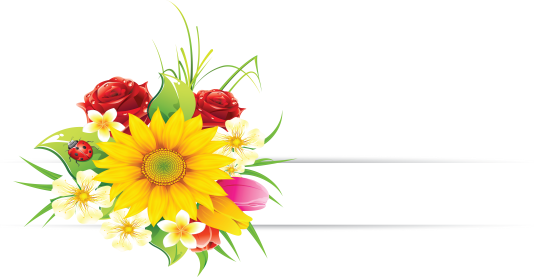 Я  - вихователь . Життя моє,  як квітка.Таке чарівне і яскраве. В житті моєму є родзинка  -Чарівний світ шкільної справи..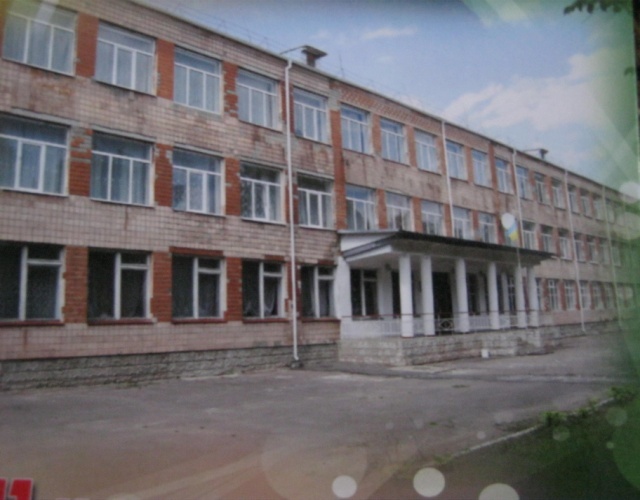 Наша адреса:Плосківська ЗОШ І-ІІІ ст.35826с. Плоскевул. ВерхівськаОстрозького районуРівненської областіТел. (03654)61 – 3 – 21E – mail:Ploska.osvita@gmail.com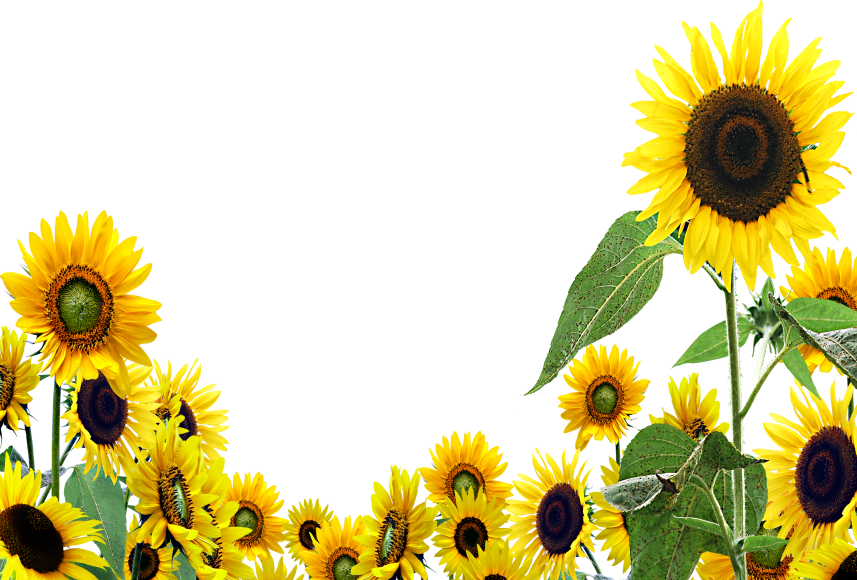 ВІДДІЛ ОСВІТИ, МОЛОДІ ТА СПОРТУОСТРОЗЬКОЇ  РДА«Плосківська ЗОШ І – ІІІ ст.»Програмасемінару – практикумувихователів групи продовженогодня«Робота вихователя ГПД у різновіковій групі: проблеми та шляхи їх вирішення»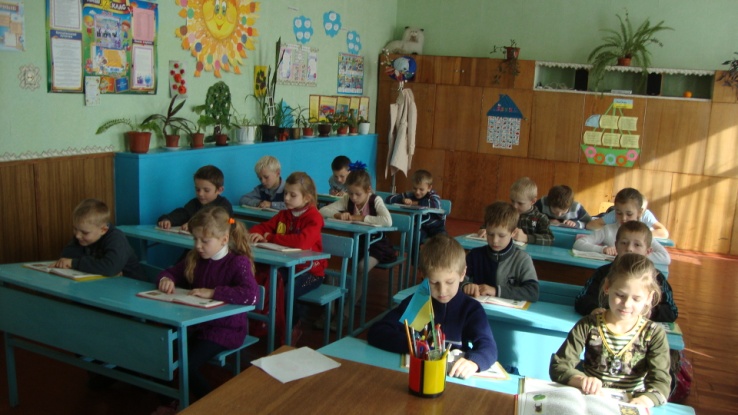         Керівник:        Мартинюк                   Вікторія Леонідівна       методист РМК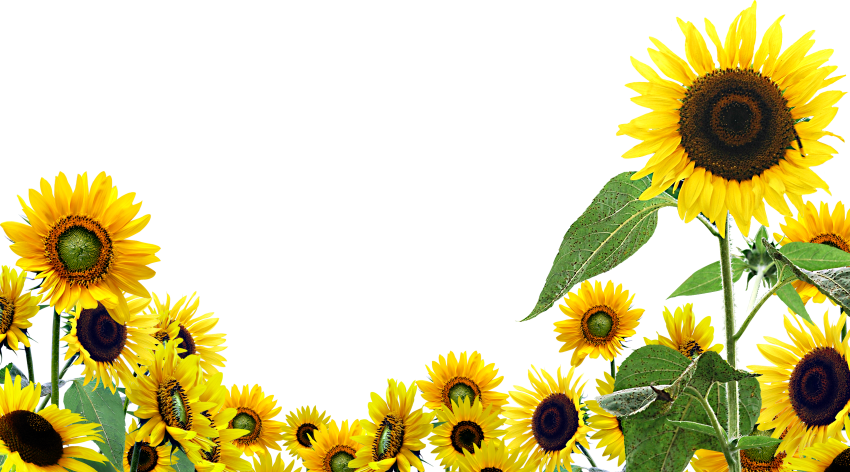                          05 квітня 2016 року